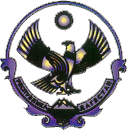 А Д М И Н И С Т Р А Ц И ЯМУНИЦИПАЛЬНОГО РАЙОНА «СЕРГОКАЛИНСКИЙ РАЙОН» РЕСПУБЛИКИ ДАГЕСТАНул.317 Стрелковой дивизии, д.9, Сергокала, 368510,E.mail  sergokalarayon@e-dag.ru тел/факс: (230) 2-33-40, 2-32-42ОКПО 04047027, ОГРН 1070548000775, ИНН/КПП 0527001634/052701001П О С Т А Н О В Л Е Н И Е№154	                                                                               от 30.07.2021 г. О создании Муниципального центра управления Администрации МР «Сергокалинский район»В соответствии с Федеральным законом от 06.10.2003 г. №131-ФЗ «Об общих принципах организации местного самоуправления в Российской Федерации», от 02.05.2006 г. №59-ФЗ «О порядке рассмотрения обращений граждан Российской Федерации», во исполнение пункта 3 перечня поручений Президента Российской Федерации от 01.03.2020 г. №Пр-354 по итогам заседания Совета по развитию местного самоуправления 30 января 2020 года, пункта 2 Постановления Правительства Российской Федерации от 16.11.2020 г. №1844 «Об утверждении Правил предоставления субсидии из федерального бюджета автономной некоммерческой организации по развитию цифровых проектов в сфере общественных связей и коммуникаций «Диалог Регионы» на создание и обеспечение функционирования в субъектах Российской Федерации центров управления регионов и Правил создания и функционирования в субъектах Российской Федерации центров управления регионов», Администрация МР «Сергокалинский район»постановляет:Создать проектный офис - Муниципальный центр управления Администрации МР «Сергокалинский район» наименование муниципального образования (далее по тексту - МЦУ).Утвердить состав МЦУ:Умаров З.Б. -  заместитель Главы Администрации МР «Сергокалинский район», куратор МЦУ;Меджидов Б.А. - руководитель аппарата Администрации МР «Сергокалинский район»,  руководитель МЦУ;Аледзиева П.Т. -  главный редактор МБУ «Редакция газеты «К изобилию», ответственная за работу Администрации МР «Сергокалинский район» в системе «Инцидент менеджмент»;Магомедова Р.М. – ведущий специалист по работе с обращениями граждан Администрации МР «Сергокалинский район», ответственная за работу ОМСУ в системе «Платформа обратной связи»; Абакаров Шамиль Идрисович – начальник отдела строительства, архитектуры и земельным вопросам;Исаев Исак Набигуллаевич – начальник отдела ЖКХ;Османова Убайдат Мухтаровна – начальник отдела экономики и инвестиционной политики;Исаева Ханум Набигуллаевна – начальник МКУ «Управление образования»;Махдиева Зайнаб Абидовна – директор МКУК «СМКДЦ»;Магомедов Раджаб Расулович  - главный специалист–зоотехник Управления сельского хозяйства;Зулпикаров Курбан Зулпикарович – главный специалист по IT-технологиям и связям со СМИ;Хасбулатов Гусейн Ахмедович – главный специалист – агроном Управления сельского хозяйства;Магомедов Абдурахман Расулович – ведущий специалист отдела ЖКХБагомедов Шамиль Магомедшапиевич – ведущий специалист отдела экономики и инвестиционной политики;Утвердить Положение о МЦУ (прилагается).Контроль за исполнением настоящего постановления возложить на Умарова З.Б. – заместителя Главы Администрации МР «Сергокалинский район».Глава	                                                                   	М. ОмаровПриложение к постановлению Администрации МР «Сергокалинский район» от 30.07.2021 г. №154ПОЛОЖЕНИЕо Муниципальном центре управления МР «Сергокалинский район»Общие положения и задачиВ целях настоящего Положения используются следующие понятия:Платформа обратной связи (далее - ПОС) - подсистема «Единого портала государственных и муниципальных услуг (функций)», обеспечивающая интерактивное взаимодействие государства с гражданами и организациями для решения актуальных задач и проблем посредством механизмов направления сообщений, поступающих ответственным получателям, проведения общественных обсуждений, опросов и голосований по вопросам местного значения, реагирования на сообщения пользователей в социальных сетях.Система «Инцидент менеджмент» — это подсистема обработки сообщений жителей субъекта Российской Федерации из открытых источников (социальных сетей): ВКонтакте, Одноклассники, Twitter, Facebook, Instagram, иных ресурсов электронной массовой коммуникации.«BI ЦУР РФ» (Тепловая карта) - информационно-аналитическая система для поддержки принятия управленческих решений, предназначенная для:формализации и структурирования обращений, жалоб и сообщений граждан и организаций по социально-значимым тематикам, полученных по всем видам каналов обратной связи;мониторинга соблюдения сроков обработки и рассмотрения обращений и сообщений граждан и организаций, поступивших через ПОС и другие интегрированные каналы обратной связи;формирования и представления аналитических данных по результатам обработки обращений и сообщений граждан и организаций;формирования аналитических данных по основным тематикам обращений граждан и организаций, структурированных по функциональным обязанностям ответственных получателей в целях дальнейшей подготовки и направления предложений по принятию управленческих решений ответственными получателями;мониторинга результатов работы ответственных получателей;выявления проблемных точек и определения приоритетов по вынесению вопросов для опросов и голосований граждан Российской Федерации с целью принятия решений по формированию планов территориального и стратегического развития.Сообщения - информация о необходимости решения актуальных для граждан и организаций проблем, получаемая ответственными получателями в письменной или устной форме, а также в форме электронного документа, при условии выбора способа подачи этой информации в порядке, не предусмотренном Федеральным законом от 02.05.2006 № 59-ФЗ «О порядке рассмотрения обращений граждан Российской Федерации» (далее - 59-ФЗ).Обращения - предложение, заявление или жалоба, полученные ответственными получателями в соответствии с порядком, предусмотренным Федеральным законом 59-ФЗ.Муниципальный центр управления (далее - МЦУ) является проектным офисом, осуществляющим следующие задачи:координацию работ по мониторингу и обработке всех видов обращений и сообщений граждан Российской Федерации, иностранных граждан и лиц без гражданства, а также граждан Российской Федерации, постоянно проживающих за пределами территории Российской Федерации, и юридических лиц любых организационно-правовых форм (далее - граждане и организации), поступающих в органы местного самоуправленияМР «Сергокалинский район» (далее - муниципальное образование), а также муниципальные учреждения, работающие с обращениями и сообщениями граждан, функции и полномочия учредителя которых осуществляют органы местного самоуправления муниципального образования (далее - ответственные получатели), в том числе с использованием инфраструктуры электронного правительства, включая платформу обратной связи, систем обратной связи и обработки сообщений, публикуемых гражданами и организациями в общедоступном виде в социальных сетях, мессенджерах, иных средствах электронной массовой коммуникации;оперативное взаимодействие с ответственными получателями по направлениям и тематикам обращений и сообщений;сбор, обработку, аналитику и предоставление релевантной информации по вопросам обращений и сообщений граждан и организаций для целей территориального и стратегического планирования развития муниципального образования, а также обеспечения информационной поддержки принятия решений;мониторинг и аналитику сроков и качества ответов, решения проблем и других видов обратной связи, а также сбор информации об удовлетворённости граждан и организаций результатами обработки их обращений и сообщений;выявление первопричин проблем обращений и сообщений граждан и организаций, разработку дорожных карт по устранению первопричин проблем обращений и сообщений, ускорение решений проблем;создание рекомендаций по взаимодействию отраслевых подразделений Администрации местного самоуправления с гражданами и организациями, выработка рекомендаций для определения приоритетов работы ответственных получателей муниципального образования, а также выявление и анализ лучших практик ведения процессов муниципального управления, выработка рекомендаций;создание автоправил в системе «Платформа обратной связи», а также механизмов ускоренного решения в системе «Инцидент Менеджмент»;разработку и подготовку предложений по автоматизации и цифровизации процессов муниципального управления;интеграцию муниципальных информационных систем в системы «Платформа обратной связи» и «BI ЦУР РФ».Основной целью создания МЦУ является обеспечение лиц, принимающих управленческих решения, оперативной и релевантной информацией в целях принятия объективных управленческих решений.В своей деятельности МЦУ руководствуется Конституцией Российской Федерации, Постановлением	Правительства	РФ	№1844, иными нормативными правовыми актами Российской Федерации и Республики Дагестан, а также настоящим Положением.Структура МЦУМЦУ объединяет в своем составе следующих ответственных лиц:куратор МЦУ от Администрации местного самоуправления;руководитель МЦУ;ответственный за работу Администрации местного самоуправления в системе «Инцидент менеджмент»;ответственный за работу Администрации местного самоуправления в системе «Платформа обратной связи»;руководители отраслевых блоков МЦУ по социально-значимым тематикам.При необходимости отдельные участники рабочей группы могут совмещать исполняемые ими обязанности.Куратор МЦУ:определяет основные направления развития МЦУ;осуществляет координацию деятельности органов местного самоуправления при реализации мероприятий по созданию, функционированию и развитию МЦУ;организует согласование повесток, дат и времени проведения совещаний с участием главы муниципального образования и со своим участием;координирует деятельность органов местного самоуправления при подготовке к проведению мероприятий в МЦУ.Руководитель МЦУ - должностное лицо органа местного самоуправления и/или подведомственного ему учреждения, наделённое необходимыми и достаточными полномочиями для:осуществления непосредственного руководства операционной деятельностью МЦУ;организации сбора, анализа и систематизации поступающих от граждан и организаций обращений и сообщений по всем каналам связи;координации взаимодействия ответственных получателей с гражданами и организациями в рамках работы МЦУ;обеспечения решения других задач, необходимых для эффективного функционирования МЦУ.Руководители отраслевых блоков МЦУ по тематикам:обеспечивают взаимодействие курируемого отраслевого блока с МЦУ;участвуют в разработке и согласовании документов, необходимых для организации деятельности отраслевого блока МЦУ, выполнения стоящих перед МЦУ задач;обеспечивают реализацию задач МЦУ в рамках курируемых отраслевых блоков;проводят мониторинг и анализ обращений и сообщений граждан и организаций, поступивших в адрес ответственных получателей муниципального образования по курируемым отраслевым направлениям;структурируют и формализуют суть обращений и сообщений граждан и организаций;осуществляют мониторинг соблюдения сроков и качества обработки ответственными получателями обращений и сообщений граждан и организаций, поступающих по различным каналам связи;проводят сбор и анализ информации об удовлетворённости граждан и организаций результатами обработки их обращений и сообщений ответственными получателями муниципального образования;обеспечивают синхронизацию работы курируемых отраслевых блоков с мероприятиями по цифровизации приоритетных отраслей экономики и социальной сферы на уровне муниципального образования.Ответственный за работу Администрации местного самоуправления в системе «Инцидент менеджмент»:осуществляет функции координатора в системе «Инцидент менеджмент»;проводит рейтингование работы органов местного самоуправления (подразделений АМС) с обратной связью по обращениям и сообщениям граждан и организаций в части работы системы «Инцидент менеджмент»;анализирует поступающие обращения и сообщения граждан и организаций через систему «Инцидент менеджмент», выявляет причины и факторы роста количества обращений;обеспечивает своевременный анализ, составление и предоставление по обращениям граждан и организаций в части системы «Инцидент менеджмент».Ответственный за работу Администрации местного самоуправления в системе «Платформа обратной связи»:осуществляет функции координатора в системе «Платформа обратной связи»;проводит рейтингование работы органов местного самоуправления (подразделений АМС) с обратной связью по обращениям и сообщениям граждан и организаций в части работы системы «Платформа обратной связи»;анализирует поступающие обращения и сообщения граждан и организаций через систему «Платформа обратной связи», выявляет причины и факторы роста количества обращений;обеспечивает своевременный анализ, составление и предоставление отчетности обратной связи по обращениям граждан и организаций в части системы «Платформа обратной связи».Взаимоотношения и роли в обеспечении функционирования МЦУМЦУ выполняет свои функции во взаимодействии с администрацией муниципального образования, ответственными получателями муниципального образования,	центром управления	региона Республики Дагестан (далее - ЦУР).МЦУ:осуществляет проверку и свод информации о реализации мероприятий по направлениям и тематикам деятельности МЦУ в форме еженедельной аналитической записки для предоставления Главе администрации муниципального образования;обеспечивает рейтингование ответственных получателей по количеству, срокам рассмотрения и полноте реагирования по существу на обращения, сообщения граждан и организаций, поступающих в адрес ответственных получателей муниципального образования;совместно с ответственными по отраслевым блокам обеспечивает создание межведомственных и отраслевых механизмов для:ускоренного решения проблем по тематикам обращений и сообщений граждан и организаций;разработки «дорожных карт» по устранению первопричин обращений и сообщений граждан и организаций по тематикам отраслевых блоков МЦУ;формирования и внедрения в работу ответственных по отраслевым блокам лучших практик цифровизации, реализация которых обеспечивает достижение экономического эффекта и (или) повышение производительности труда, уровня и (или) качества принятия управленческих решений в муниципальном образовании;предоставляет по запросу ЦУР материалы, относящиеся к созданию и функционированию МЦУ;предоставляет в ЦУР аналитические материалы о реализации проектов (программ) по функциям и тематикам деятельности МЦУ, а также другие отчетные данные.